GENERAL OBJECTIVE To expand my experience and be part of a company that strives for the best, that in turn will further challenge and mold me to my fullest potential. PROFESSIONAL EXPERIENCEMarch 2012  – Present	Faculty Teacher at Immaculate Conception Catholic School-CalambaTeaches the entire coverage of the primary curriculumTakes responsibility for the progress of each pupilOrganise the classroom in such a manner as to encourage enthusiasm in learning upon the pupilsPlans, prepares and presents the lessons in such a manner as to cater to the needs each of pupil and the class as a whole Motivates and encourages pupils to develop their skillsMaintains discipline and order in classMeets requirements for the assessment and documentation of the pupil’s progressProvides feedback to parentsWorks with others to plan and coordinate working with others to plan and coordinate workMay 2011 - February 2012		Job Order Data Encoder at City Government of Calamba-MRESCoordinated with Operations Team for Job Orders to be raised Verified and processed account information into the systemCommunicated with the clients for Job Orders raisedKept records of tasks, files and reportsJune 2010 - March 2011	Office Administrator at Asian Computer CollegeMaintained the daily attendance sheet for staffs Coordinates with HR for the daily attendance sheet of staffsWas responsible for taking inventory of office supplies and pantry suppliesKept records and files Attended to calls and emailsLiased with department heads in organising events that will develop a harmonious working environment for the staffsPrepared reports as required by the ManagerJuly 2009 – October 2009	Practice Teacher at Eduardo Barreto Sr. National High SchoolAssisted the Faculty in preparing the lessons for the classAssisted the Faculty in keeping order and discipline inside the classroomObeserved and provided suggestions to the Faculty for improvement of  learning processes for the pupilsSEMINARS/ TRAININGS ATTENDEDSeptember 2008		World Englishes : Challenges and Opportunities				Alliance of Language and Literature Teachers, Inc.				De La Salle University - ManilaSeptember 2008		First Regional PAFTE Seminar : Facilitating Learning 						University of BatangasMarch 2010			Understanding by Design (UbD)				Teacher Education Department, City College of CalambaKNOWLEDGE OF:General knowledge of computer software ( MS Excel, MS Word, and MS Power point) Reception and administrative dutiesData encodingReports preparationPERSONNAL SKILLSCustomer service-oriented People-orientedAdministrative experienceExcellent communication skillsEDUCATIONAL 2010		BACHELOR OF SECONDARY EDUCATION, Major in EnglishGraduateCity College of Calamba, Calamba City, Philippines2011		MASTERS OF ARTS IN EDUCATIONUndergraduate (21 Units Earner) Integrated College in Physical Education (former NCPE), Manila, Philippines2011 		NCII BARTENDINGTESDA-CCED, Calamba City, PhilippinesPERSONAL INFORMATIONSex			:  MaleAge			:  30 years oldPlace of Birth		:  Manila, PhilippinesDate of Birth		:  June 19, 1985Religion		:  Roman CatholicMarital Status		:  Single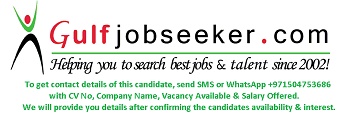 Gulfjobseeker.com CV No: 1534092E-mail: gulfjobseeker@gmail.com